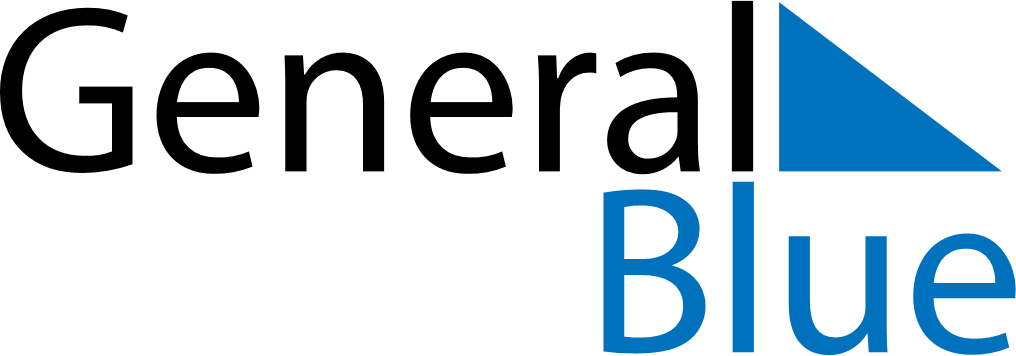 June 2018June 2018June 2018PortugalPortugalSundayMondayTuesdayWednesdayThursdayFridaySaturday12345678910111213141516Portugal Day1718192021222324252627282930